ФЕДЕРАЛЬНАЯ СЛУЖБА ГОСУДАРСТВЕННОЙ  РЕГИСТРАИ, КАДСТРА И КАРТОГРАФИИ                                   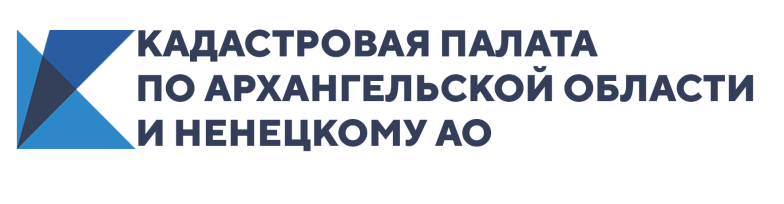 Кадастровая палата проводит горячую линию о кадастровой стоимости объектов недвижимости 20 июля 2021 года в Кадастровой палате по Архангельской области и Ненецкому автономному округу пройдет «горячая линия» по вопросам определения кадастровой стоимости объектов недвижимости.           В ходе горячей линии специалисты отдела определения кадастровой стоимости филиала Кадастровой палаты ответят на вопросы:— Кто определил кадастровую стоимость?— Какая дата применения кадастровой стоимости?— Как узнать о кадастровой стоимости в режиме «online»?— Что делать, если отсутствует кадастровая стоимость объекта недвижимости?          На эти и многие другие интересующие вопросы можно получить ответ, позвонив по телефону 8(8182) 22-90-04 с 10:00 до 12:00.